Załącznik nr 2 do SWZZamawiajacy:Gmina Psaryul. Malinowicka 442-512 PsaryFORMULARZ OFERTY Oferta złożona do postępowania o udzielenie zamówienia publicznego  w trybie podstawowym na zadanie pn.: „Dostawa oprogramowania i sprzętu w ramach zadania Cyfrowa Gmina”.Dane dotyczące Wykonawcy**  Dane (telefon, faks, e-mail) podaję dobrowolnie w celu usprawnienia kontaktu z Urzędem Gminy w zakresie prowadzonego postępowania. W przypadku Wykonawców składających ofertę wspólnie należy wskazać wszystkich Wykonawców występujących wspólnie lub zaznaczyć, iż wskazany podmiot (Pełnomocnik/Lider) występuje w imieniu wszystkich podmiotów składających ofertę wspólnie.Oferujemy wykonanie zamówienia publicznego za cenę brutto:cena brutto:   …………………………………………………….……………………….………zł.Słownie: …………………………………………………………………………………………… podatek VAT: ……………….%w tym:cena brutto za serwer wraz z instalacją, uruchomieniem i konfiguracją oraz 50 sztuk licencji CAL do SSO (koszty niekwalifikowane):  ………..…………zł.Słownie: …………………………………………………………………………………………… podatek VAT: ……………….%orazcena brutto za 50 sztuk licencji CAL do SSO - koszty kwalifikowane w ramach wniosku Program Operacyjny Polska Cyfrowa na lata 2014-2020. Tytuł projektu: „Cyfrowa Gmina” o numerze POPC.05.01.00-00-0001/21-00.:  ………..…….……………………………zł.Słownie: ……………………………………………………………………………………………… podatek VAT: ……………….%Wadium w wysokości wskazanej w SWZ zostało wniesione w dniu: nie dotyczy.Wybór oferty prowadzić będzie do powstania u Zamawiającego obowiązku podatkowego w zakresie następujących towarów/usług: ………………………………………………………………………… Wartość ww. towarów lub usług bez kwoty podatku wynosi: ……………………………………...…… (Wypełnić, o ile wybór oferty prowadziłby do powstania u Zamawiającego obowiązku podatkowego zgodnie z przepisami o podatku od towarów i usług, w przeciwnym razie pozostawić niewypełnione)Termin realizacji zamówienia: Zamówienie zrealizuję w terminie wskazanym w SWZ.KRYTERIA POZACENOWE ODNOSZĄCE SIĘ DO PRZEDMIOTU ZAMÓWIENIA:Oświadczam, że na  wykonany przedmiot zamówienia udzielam gwarancji na okres*:………. 36 m-cy, (w przypadku zaznaczenia tej opcji Wykonawca otrzyma „0” pkt) ; ………. 42 m-ce, (w przypadku zaznaczenia tej opcji Wykonawca otrzyma „10” pkt) ; ………. 48 m-cy; (w przypadku zaznaczenia tej opcji Wykonawca otrzyma „20” pkt) ;………. 54 m-ce; (w przypadku zaznaczenia tej opcji Wykonawca otrzyma „30 pkt) ; ………. 60 m-cy; (w przypadku zaznaczenia tej opcji Wykonawca otrzyma „40” pkt) ;……….. ponad 60 m-cy – (ile) …….…. m-cy; (w przypadku zaznaczenia tej opcji Wykonawca otrzyma
    		 „40” pkt), na warunkach opisanych w SWZ, umowie.(okres gwarancji jakości nie krótszy niż 36miesięcy od daty podpisania protokołu końcowego. Wykonawca udziela rękojmi na okres równy deklarowanemu okresowi gwarancji.).*Wykonawca zaznacza na jaki okres udziela gwarancji na wykonany przedmiot zamówieniaRodzaj przedsiębiorstwa jakim jest Wykonawca (zaznaczyć właściwą opcję).	Mikroprzedsiębiorstwo:		TAK / NIE(*)	Małe przedsiębiorstwo: 		TAK / NIE(*) 	Średnie przedsiębiorstwo: 	TAK / NIE(*) 	(*) – niepotrzebne skreślić W przypadku Wykonawców składających ofertę wspólną należy wypełnić dla każdego podmiotu osobno.- Mikroprzedsiębiorstwo: przedsiębiorstwo, które zatrudnia mniej niż 10 osób i którego roczny obrót lub roczna suma bilansowa nie przekracza 2 milionów EURO.- Małe przedsiębiorstwo: przedsiębiorstwo, które zatrudnia mniej niż 50 osób i katorgo roczny obrót lub roczna suma bilansowa nie przekracza 10 milionów EURO. - Średnie przedsiębiorstwo: przedsiębiorstwo, które nie jest mikro przedsiębiorstwem ani małym przedsiębiorstwem i które zatrudnia mniej niż 250 osób i którego roczny obrót nie przekracza 50 milionów EUR. lub roczna suma bilansowa nie przekracza 43 milionów EURO.Niniejszym oświadczam, że: zapoznałem się z warunkami zamówienia i przyjmuję je bez zastrzeżeń; zapoznałem się z postanowieniami załączonych do specyfikacji projektowanych postanowień umowy, które zostaną wprowadzone do treści umowy w sprawie zamówienia  i przyjmuję je bez zastrzeżeń; przedmiot oferty jest zgodny z przedmiotem zamówienia; jestem związany z niniejszą ofertą przez okres 30 dni, licząc od dnia składania ofert podanego w SWZ; Oświadczam, że wypełniłem obowiązki informacyjne przewidziane w art. 13 lub art. 14 RODO* wobec osób fizycznych, od których dane osobowe bezpośrednio lub pośrednio pozyskałem w celu ubiegania się o udzielenie zamówienia publicznego w niniejszym postępowaniu**.(*) rozporządzenie Parlamentu Europejskiego i Rady (UE) 2016/679 z dnia 27 kwietnia 2016 r. w sprawie ochrony osób fizycznych w związku z przetwarzaniem danych osobowych i w sprawie swobodnego przepływu takich danych oraz uchylenia dyrektywy 95/46/WE (ogólne rozporządzenie o ochronie danych) (Dz. Urz. UE L 119 z 04.05.2016, str. 1). (**) w przypadku gdy wykonawca nie przekazuje danych osobowych innych niż bezpośrednio jego dotyczących lub zachodzi wyłączenie stosowania obowiązku informacyjnego, stosownie do art. 13 ust. 4 lub art. 14 ust. 5 RODO treści oświadczenia wykonawca nie składa (usunięcie treści oświadczenia np. przez jego wykreślenie). Niżej podane części zamówienia, wykonywać będzie w moim imieniu podwykonawca: Informacje zawarte na stronach od …….... do …….…. / załącznik(-ki) nr ……….do oferty stanowi tajemnicę przedsiębiorstwa w rozumieniu Ustawy o zwalczaniu nieuczciwej konkurencji i nie mogą być udostępnione przez Zamawiającego.Uzasadnieniem skorzystania z instytucji tajemnicy przedsiębiorstwa są następujące okoliczności*:…………………………………………………………………………………………………………………………………………………………………………………………………………………*W przypadku braku stosownej informacji Zamawiający przyjmie, że podane informacje nie stanowią tajemnicy przedsiębiorstwa.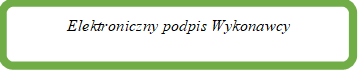 Nazwa (firma) WykonawcyNazwa (firma) WykonawcyAdres WykonawcyAdres WykonawcyNr REGON: …………………….Nr NIP: ………………………..TelefonTelefonAdres e-mail za pomocą którego Wykonawca będzie się porozumiewał z ZamawiającymNr REGON: …………………….Nr NIP: ………………………..…………………………………………………………….………………………Nr REGON: …………………….Nr NIP: ………………………..Poniższe dane podaję dobrowolnie, w celu usprawnienia kontaktuz Urzędem Gminy Psary w zakresie prowadzonego postępowaniaPoniższe dane podaję dobrowolnie, w celu usprawnienia kontaktuz Urzędem Gminy Psary w zakresie prowadzonego postępowaniaPoniższe dane podaję dobrowolnie, w celu usprawnienia kontaktuz Urzędem Gminy Psary w zakresie prowadzonego postępowaniaOsoba do kontaktu: ………………………………………………Tel. ……………………………………………………………e-mail: …………………………………………………………Tel. ……………………………………………………………e-mail: …………………………………………………………Tel. ……………………………………………………………e-mail: …………………………………………………………Lp.Część/zakres zamówieniaNazwa (firma) podwykonawcy (o ile są znane)1.2.